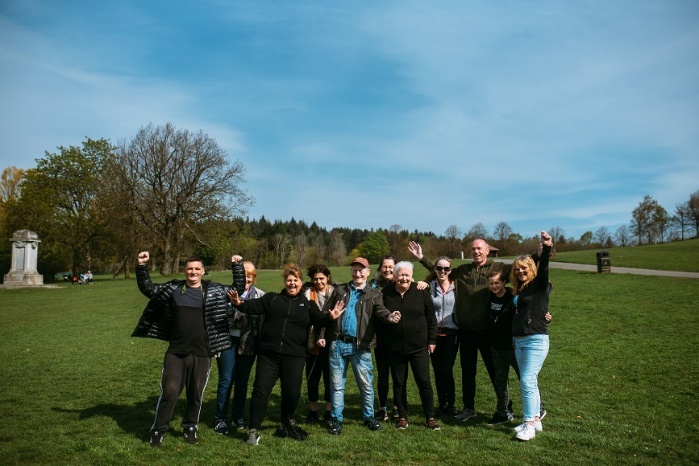 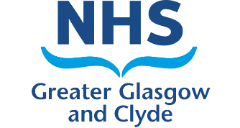 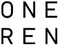 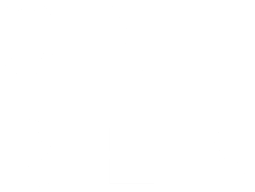 THEMED WALKS – March/April 2024Our themed walks will discover and explore Renfrewshire's rich heritage. These walks are around 2 hours long and are another level to complement our health walks. Themed walks MUST be booked by contacting: healthandwellbeing@renfrewshire.gov.uk or contact Senga 07776 473 814 or Claire 07483 130 065. Leave your name, contact number, emergency contact and which walk you would like to attend.MarchTues 5th 	Erskine Waterfront – Explore the beach & Boden Boo WoodsMeeting at Erskine Sports Centre, Kilpatrick Drive, Erskine at 11.00amThur 21st 	Langbank – Wander around the picturesque settlement on the Clyde Meeting at Langbank Train station at 11.00amWed 27th 	Howwood – A countryside walk to Kenmure hill and part of the Semple TrailMeeting at Howwood Village Hall, Station Road, Howwood at 11.00amAprilThur 4th 	Lochwinnoch – Wander around the local regional park and more of the Semple trailMeeting at Castle Semple Visitor Centre, Lochlip Rd, Lochwinnoch at 11.00amFri 12th  	Bridge of Weir –  Explore part of the newly formed Gryffe Valley WayMeeting at Bridge of Weir Library, Lintwhite Crescent, Bridge of Weir at 11.00amTues 16th  	Linwood – Venture around Linwood Moss and another section of the Gryffe Way		Meeting at Linwood ON-X Sports Centre, Brediland Rd, Linwood at 11.00amMon 22nd  	Glennifer Braes  – Wander around the spring meadow up the Braes (hills)Meeting at Glenburn Community Centre, Fairway Avenue, Paisley at 11.00amTues 30th  	Johnstone Bluebell Woods  – Explore the Bluebell Woods in bloom (hopefully!!)Meeting at Johnstone Community Hub, Beith Rd, Johnstone at 11.00am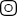 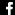 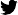 oneren.org #WeAreOneRen @weareoneren  